ことば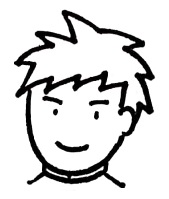 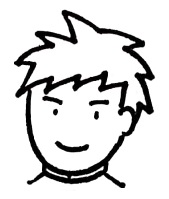 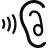 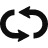 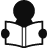 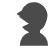 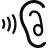 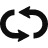 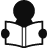 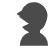 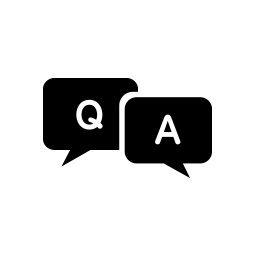 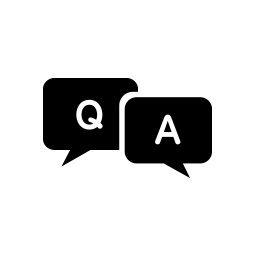 Q&Aにえましょう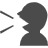 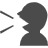 ①みの、どこへきましたか。		②はどうでしたか。③そこでをしましたか。			④みのはどうでしたか。しましょう・きましょう　　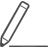 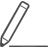 みの、をしましたか。どこへきましたか。してください。ちょっと①カールさんはへきました。  ／  カールさんはジェットコースターにりませんでした。②きのうはみでした。  ／  きのうはいいじゃありませんでした。③はにぎやかでした。きのう	り～たちりますえますくジェットコースターいいのりますパレードりりますあります（～はが）あります（～はが）りますQ1:カールさんはきのうへきましたか。A1:いいえ、きませんでした。きのうはみでした。Q2:カールさんはきのうどこへきましたか。A2:だちとへきました。Q3:いいでしたか。A3:いいえ、あまりいいじゃありませんでした。Q4：はにぎやかでしたか。A4:はい、とてもにぎやかでした。Q5：からくのがえましたか。A5:いいえ、えませんでした。 Q6：カールさんのだちはジェットコースターにりましたか。A6:はい、りました。Q7:カールさんはジェットコースターにりましたか。A7:いいえ、りませんでした。Q8:パレードはどうでしたか。A8:ほんとうにきれいでした。